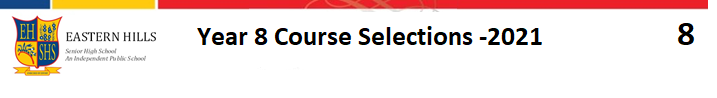 *Cost: This is the anticipated cost at the time of selection.  The actual cost will be confirmed following approval by the School Board.COMPULSORY – Learning AreasCOMPULSORY – Learning Areas*CostCodeEnglishEnglish$22.508ENGMathsMaths$22.508MATScienceScience$26.508SCIHumanities and Social SciencesHumanities and Social Sciences$22.008HASSHealth EducationHealth Education$6.508HEDPhysical EducationPhysical Education$14.008PEDigital TechnologiesDigital Technologies$14.008DITCOMPULSORY – Languages - Selection required Select the language currently being studied in Year 7.*CostCodeItalian$7.508ITIFrench$7.508FRJapanese$7.508JAPELECTIVES - Technology and Enterprise. Make 6 selections.  Number choices 1 to 6.ELECTIVES - Technology and Enterprise. Make 6 selections.  Number choices 1 to 6.*CostCodeDesign and Tech: 		Fundamental Metalwork$20.008FMW				Fundamental Model-Making$20.008FMM				Fundamental Tech Drawing$9.008FTD				Fundamental Woodwork$20.008FWWHome Economics:		Food Awareness$22.008FA				Sew Sustainable$19.008SSELECTIVES – Arts.  Make 6 Selections.  Number choices 1 to 6.ELECTIVES – Arts.  Make 6 Selections.  Number choices 1 to 6.*CostCodeVisual Arts:			Visual Arts (2D)$21.508VA2D				Visual Arts (3D)$16.508VA3D				Ceramics$16.508CER				Printmaking$16.508PRI				Computer Graphics$20.008CG				Media Production$3.608MPPerforming Arts:		Drama$3.608DR				Music: Piano Keyboard$16.008PKOPTIONAL – MUSIC – Special Program (additional cost) Year 7 Music students continue into Year 8. Complete the following information. Any new students wishing to enrol in this course need to contact the Music Office on 9573 0311.OPTIONAL – MUSIC – Special Program (additional cost) Year 7 Music students continue into Year 8. Complete the following information. Any new students wishing to enrol in this course need to contact the Music Office on 9573 0311.*CostCodeInstrument being taught:Teacher:$48.508MUS18MUS2OPTIONAL – FOOTBALL – Special Program (additional cost)Students cannot be in both the Music and Football Programs.Limited positions are available.  An application and interview process may be conducted if required.*CostCodeBoys$51.508FBS1/S2Girls$51.508FGS1/S2Student Name:Form:Parent Name:Parent Signature:Everything yellow has been completed?Date: